РОССИЙСКАЯ ФЕДЕРАЦИЯФЕДЕРАЛЬНЫЙ ЗАКОНО ГОСУДАРСТВЕННОМ РЕГУЛИРОВАНИИ ОБЕСПЕЧЕНИЯПЛОДОРОДИЯ ЗЕМЕЛЬ СЕЛЬСКОХОЗЯЙСТВЕННОГО НАЗНАЧЕНИЯПринятГосударственной Думой3 июля 1998 годаОдобренСоветом Федерации9 июля 1998 годаПреамбула утратила силу. - Федеральный закон от 31.07.2020 N 308-ФЗ.Глава I. ОСНОВНЫЕ ПОЛОЖЕНИЯСтатья 1. Основные понятияВ настоящем Федеральном законе используются следующие основные понятия:плодородие земель сельскохозяйственного назначения - способность почвы удовлетворять потребность сельскохозяйственных культурных растений в питательных веществах, воздухе, воде, тепле, биологической и физико-химической среде и обеспечивать урожай сельскохозяйственных культурных растений;государственное нормирование плодородия земель сельскохозяйственного назначения - разработка и утверждение норм и правил в области обеспечения плодородия земель сельскохозяйственного назначения;(в ред. Федерального закона от 05.04.2016 N 104-ФЗ)воспроизводство плодородия земель сельскохозяйственного назначения - сохранение и повышение плодородия земель сельскохозяйственного назначения посредством проведения мелиоративных и иных мероприятий;(в ред. Федерального закона от 31.07.2020 N 308-ФЗ)деградация земель сельскохозяйственного назначения - ухудшение свойств земель сельскохозяйственного назначения в результате природного и антропогенного воздействий;абзацы шестой - одиннадцатый утратили силу. - Федеральный закон от 31.07.2020 N 308-ФЗ;агрохимическое обслуживание - деятельность по обеспечению собственников земельных участков, землепользователей, землевладельцев и арендаторов земельных участков из состава земель сельскохозяйственного назначения агрохимикатами, технологиями, техникой, а также деятельность по проведению мероприятий по воспроизводству плодородия земель сельскохозяйственного назначения и научных исследований в области обеспечения плодородия земель сельскохозяйственного назначения.(в ред. Федерального закона от 31.07.2020 N 308-ФЗ)Статья 2. Цель и предмет настоящего Федерального закона(в ред. Федерального закона от 31.07.2020 N 308-ФЗ)Настоящий Федеральный закон устанавливает правовые основы государственного регулирования обеспечения воспроизводства плодородия земель сельскохозяйственного назначения, за исключением садовых и огородных земельных участков, земель сельскохозяйственного назначения, непосредственно занятых внутрихозяйственными дорогами, коммуникациями, мелиоративными защитными лесными насаждениями, водными объектами (в том числе прудами, образованными водоподпорными сооружениями на водотоках и используемыми для целей осуществления прудовой аквакультуры), а также зданиями, сооружениями, используемыми для производства, хранения и первичной переработки сельскохозяйственной продукции.Статья 3. Правовое регулирование деятельности в области обеспечения плодородия земель сельскохозяйственного назначенияПравовое регулирование деятельности в области обеспечения плодородия земель сельскохозяйственного назначения осуществляется в соответствии с земельным законодательством Российской Федерации, настоящим Федеральным законом и принимаемыми в соответствии с ними законами и иными нормативными правовыми актами Российской Федерации, а также законами и иными нормативными правовыми актами субъектов Российской Федерации.(в ред. Федерального закона от 22.08.2004 N 122-ФЗ)Статья 3.1. Осуществление мероприятий в области обеспечения плодородия земель сельскохозяйственного назначения(введена Федеральным законом от 22.08.2004 N 122-ФЗ)Осуществление мероприятий в области обеспечения плодородия земель сельскохозяйственного назначения является расходным полномочием субъектов Российской Федерации.Отдельные мероприятия в области обеспечения плодородия земель сельскохозяйственного назначения могут финансироваться из федерального бюджета.(в ред. Федерального закона от 31.07.2020 N 308-ФЗ)Глава II. ПОЛНОМОЧИЯ ОРГАНОВ ГОСУДАРСТВЕННОЙВЛАСТИ РОССИЙСКОЙ ФЕДЕРАЦИИ, ОРГАНОВ ГОСУДАРСТВЕННОЙВЛАСТИ СУБЪЕКТОВ РОССИЙСКОЙ ФЕДЕРАЦИИ И ОРГАНОВ МЕСТНОГОСАМОУПРАВЛЕНИЯ В ОБЛАСТИ ОБЕСПЕЧЕНИЯ ПЛОДОРОДИЯЗЕМЕЛЬ СЕЛЬСКОХОЗЯЙСТВЕННОГО НАЗНАЧЕНИЯСтатья 4. Полномочия органов государственной власти Российской Федерации в области обеспечения плодородия земель сельскохозяйственного назначения(в ред. Федерального закона от 22.08.2004 N 122-ФЗ)К полномочиям органов государственной власти Российской Федерации в области обеспечения плодородия земель сельскохозяйственного назначения относятся разработка, утверждение и реализация государственных программ Российской Федерации, содержащих мероприятия в области обеспечения плодородия земель сельскохозяйственного назначения, контроль за выполнением таких программ, а также осуществление государственного мониторинга земель сельскохозяйственного назначения и ведение государственного реестра земель сельскохозяйственного назначения.(в ред. Федеральных законов от 31.07.2020 N 308-ФЗ, от 30.12.2021 N 475-ФЗ)Статья 5. Полномочия органов государственной власти субъектов Российской Федерации в области обеспечения плодородия земель сельскохозяйственного назначенияК полномочиям органов государственной власти субъектов Российской Федерации в области обеспечения плодородия земель сельскохозяйственного назначения относятся разработка и принятие законов и иных нормативных правовых актов субъектов Российской Федерации в области обеспечения плодородия земель сельскохозяйственного назначения, контроль за их соблюдением, а также сбор, обобщение и предоставление сведений в государственный реестр земель сельскохозяйственного назначения.(в ред. Федеральных законов от 22.08.2004 N 122-ФЗ, от 30.12.2021 N 475-ФЗ)Статья 6. Полномочия органов местного самоуправления в области обеспечения плодородия земель сельскохозяйственного назначенияОрганы местного самоуправления могут наделяться отдельными государственными полномочиями в области обеспечения плодородия земель сельскохозяйственного назначения с передачей необходимых для их осуществления материальных и финансовых средств.(в ред. Федерального закона от 22.08.2004 N 122-ФЗ)Глава III. ПРАВА И ОБЯЗАННОСТИ СОБСТВЕННИКОВЗЕМЕЛЬНЫХ УЧАСТКОВ, ЗЕМЛЕПОЛЬЗОВАТЕЛЕЙ, ЗЕМЛЕВЛАДЕЛЬЦЕВИ АРЕНДАТОРОВ ЗЕМЕЛЬНЫХ УЧАСТКОВ В ОБЛАСТИ ОБЕСПЕЧЕНИЯПЛОДОРОДИЯ ЗЕМЕЛЬ СЕЛЬСКОХОЗЯЙСТВЕННОГО НАЗНАЧЕНИЯ(в ред. Федерального закона от 31.07.2020 N 308-ФЗ)Статья 7. Права собственников земельных участков, землепользователей, землевладельцев и арендаторов земельных участков в области обеспечения плодородия земель сельскохозяйственного назначения(в ред. Федерального закона от 31.07.2020 N 308-ФЗ)Собственники земельных участков, землепользователи, землевладельцы и арендаторы земельных участков имеют право:(в ред. Федерального закона от 31.07.2020 N 308-ФЗ)проводить мероприятия по воспроизводству плодородия земель сельскохозяйственного назначения наряду с проведением обязательных мероприятий, предусмотренных статьей 8 настоящего Федерального закона;(в ред. Федерального закона от 31.07.2020 N 308-ФЗ)проводить почвенные, геоботанические и другие обследования земель сельскохозяйственного назначения наряду с проведением обязательных обследований, предусмотренных статьей 15 настоящего Федерального закона;(абзац введен Федеральным законом от 31.07.2020 N 308-ФЗ)представлять в федеральное государственное бюджетное учреждение, указанное в статье 15 настоящего Федерального закона, сведения об использовании и о состоянии земель сельскохозяйственного назначения, в том числе о результатах почвенных, геоботанических и других обследований земель сельскохозяйственного назначения, проведенных в соответствии с абзацем третьим настоящей статьи;(абзац введен Федеральным законом от 30.12.2021 N 475-ФЗ)получать в установленном порядке из государственного реестра земель сельскохозяйственного назначения сведения о земельных участках сельскохозяйственного назначения, собственниками, землепользователями, землевладельцами и арендаторами которых они являются;(в ред. Федерального закона от 30.12.2021 N 475-ФЗ)осуществлять другие права, если их реализация не противоречит законам и иным нормативным правовым актам Российской Федерации.(в ред. Федерального закона от 31.07.2020 N 308-ФЗ)Статья 8. Обязанности собственников земельных участков, землепользователей, землевладельцев и арендаторов земельных участков по обеспечению плодородия земель сельскохозяйственного назначения(в ред. Федерального закона от 31.07.2020 N 308-ФЗ)Собственники земельных участков, землепользователи, землевладельцы и арендаторы земельных участков обязаны:(в ред. Федерального закона от 31.07.2020 N 308-ФЗ)осуществлять производство сельскохозяйственной продукции способами, обеспечивающими воспроизводство плодородия земель сельскохозяйственного назначения, а также исключающими или ограничивающими неблагоприятное воздействие такой деятельности на окружающую среду;(в ред. Федерального закона от 30.12.2008 N 309-ФЗ)обеспечивать проведение мероприятий по воспроизводству плодородия земель сельскохозяйственного назначения в соответствии с планом проведения таких мероприятий, составленным в соответствии с частью четвертой статьи 15 настоящего Федерального закона;(абзац введен Федеральным законом от 31.07.2020 N 308-ФЗ)соблюдать нормы и правила в области обеспечения плодородия земель сельскохозяйственного назначения;(в ред. Федерального закона от 05.04.2016 N 104-ФЗ)представлять в установленном порядке в соответствующие органы исполнительной власти сведения об использовании агрохимикатов и пестицидов;обеспечить доступ к земельным участкам представителям федерального бюджетного государственного учреждения, указанного в статье 15 настоящего Федерального закона, при проведении ими почвенных, геоботанических и других обследований земель сельскохозяйственного назначения, предусмотренных статьей 15 настоящего Федерального закона;(в ред. Федерального закона от 31.07.2020 N 308-ФЗ)информировать соответствующие органы исполнительной власти о фактах деградации земель сельскохозяйственного назначения и загрязнения почв на земельных участках, находящихся в их владении или пользовании;выполнять другие обязанности, предусмотренные законами и иными нормативными правовыми актами Российской Федерации, законами и иными нормативными правовыми актами субъектов Российской Федерации, а также нормативными правовыми актами органов местного самоуправления.Глава IV. ГОСУДАРСТВЕННОЕ РЕГУЛИРОВАНИЕДЕЯТЕЛЬНОСТИ В ОБЛАСТИ ОБЕСПЕЧЕНИЯ ПЛОДОРОДИЯЗЕМЕЛЬ СЕЛЬСКОХОЗЯЙСТВЕННОГО НАЗНАЧЕНИЯСтатьи 9 - 10. Утратили силу. - Федеральный закон от 22.08.2004 N 122-ФЗ.Статья 11. Обеспечение плодородия земель сельскохозяйственного назначенияОбеспечение плодородия земель сельскохозяйственного назначения осуществляется по следующим основным направлениям:разработка и реализация государственных программ Российской Федерации, содержащих мероприятия по воспроизводству плодородия земель сельскохозяйственного назначения, а также соответствующих государственных программ субъектов Российской Федерации;(в ред. Федерального закона от 31.07.2020 N 308-ФЗ)осуществление государственного мониторинга земель сельскохозяйственного назначения, в том числе государственного учета показателей состояния плодородия земель сельскохозяйственного назначения;(в ред. Федерального закона от 30.12.2021 N 475-ФЗ)государственное нормирование плодородия земель сельскохозяйственного назначения;(в ред. Федерального закона от 05.04.2016 N 104-ФЗ)разработка планов проведения мероприятий по воспроизводству плодородия земель сельскохозяйственного назначения;(в ред. Федерального закона от 31.07.2020 N 308-ФЗ)разработка планов мероприятий по рекультивации земель сельскохозяйственного назначения, загрязненных радионуклидами, тяжелыми металлами и другими вредными веществами;(в ред. Федерального закона от 31.07.2020 N 308-ФЗ)финансирование мероприятий по обеспечению плодородия земель сельскохозяйственного назначения;абзац утратил силу. - Федеральный закон от 22.08.2004 N 122-ФЗ;контроль за качеством используемых в целях обеспечения плодородия земель сельскохозяйственного назначения агрохимикатов и пестицидов и контроль за безопасным обращением с ними;абзац утратил силу. - Федеральный закон от 22.08.2004 N 122-ФЗ;абзац исключен. - Федеральный закон от 10.01.2003 N 15-ФЗ;абзац утратил силу. - Федеральный закон от 22.08.2004 N 122-ФЗ;создание банков данных в области обеспечения плодородия земель сельскохозяйственного назначения;абзац утратил силу. - Федеральный закон от 22.08.2004 N 122-ФЗ.Статья 12. Утратила силу. - Федеральный закон от 22.08.2004 N 122-ФЗ.Статья 13. Государственные программы в целях обеспечения плодородия земель сельскохозяйственного назначения(в ред. Федерального закона от 31.07.2020 N 308-ФЗ)В целях обеспечения плодородия земель сельскохозяйственного назначения осуществляются разработка и реализация государственных программ Российской Федерации, содержащих мероприятия в области плодородия земель сельскохозяйственного назначения, и соответствующих государственных программ субъектов Российской Федерации.(в ред. Федерального закона от 31.07.2020 N 308-ФЗ)Государственные программы Российской Федерации, содержащие мероприятия в области плодородия земель сельскохозяйственного назначения, разрабатываются и утверждаются в порядке, установленном законодательством Российской Федерации.(в ред. Федерального закона от 31.07.2020 N 308-ФЗ)Государственные программы субъектов Российской Федерации, содержащие мероприятия в области обеспечения плодородия земель сельскохозяйственного назначения, разрабатываются и утверждаются в порядке, предусмотренном законами и иными нормативными правовыми актами субъектов Российской Федерации.(в ред. Федерального закона от 31.07.2020 N 308-ФЗ)Статья 14. Государственное нормирование плодородия земель сельскохозяйственного назначенияГосударственное нормирование плодородия земель сельскохозяйственного назначения осуществляется в соответствии с законами и иными нормативными правовыми актами Российской Федерации, законами и иными нормативными правовыми актами субъектов Российской Федерации.Статья 15. Государственный учет показателей состояния плодородия земель сельскохозяйственного назначенияГосударственный учет показателей состояния плодородия земель сельскохозяйственного назначения проводится в целях формирования полной и достоверной информации о состоянии плодородия земель сельскохозяйственного назначения и динамике его изменения, включения в государственный реестр земель сельскохозяйственного назначения сведений о состоянии земель сельскохозяйственного назначения.(часть первая в ред. Федерального закона от 30.12.2021 N 475-ФЗ)Государственный учет показателей состояния плодородия земель сельскохозяйственного назначения включает в себя сбор и обобщение результатов почвенных, геоботанических и других обследований земель сельскохозяйственного назначения.(в ред. Федерального закона от 31.07.2020 N 308-ФЗ)Указанные в части второй настоящей статьи обследования проводятся федеральными государственными бюджетными учреждениями, подведомственными федеральному органу исполнительной власти, осуществляющему функции по выработке государственной политики и нормативно-правовому регулированию в сфере агропромышленного комплекса, в соответствии с планами, утвержденными этим федеральным органом исполнительной власти, на основании государственного задания. Порядок формирования планов проведения указанными учреждениями почвенных, геоботанических и других обследований земель сельскохозяйственного назначения, периодичность таких обследований, а также порядок и объем их проведения устанавливаются Правительством Российской Федерации.(часть третья введена Федеральным законом от 31.07.2020 N 308-ФЗ)Учреждения, указанные в настоящей статье, по результатам проведения почвенных, геоботанических и других обследований земель сельскохозяйственного назначения составляют план проведения мероприятий по воспроизводству плодородия земель сельскохозяйственного назначения. Требования к содержанию указанного плана и порядок его составления устанавливаются Правительством Российской Федерации. Составление указанного плана и его предоставление собственнику земельного участка, землепользователю, землевладельцу и арендатору земельного участка из состава земель сельскохозяйственного назначения осуществляются без взимания платы.(часть четвертая введена Федеральным законом от 31.07.2020 N 308-ФЗ)Порядок государственного учета показателей состояния плодородия земель сельскохозяйственного назначения устанавливается уполномоченным Правительством Российской Федерации федеральным органом исполнительной власти.(в ред. Федерального закона от 23.07.2008 N 160-ФЗ)Статья 15.1. Государственный реестр земель сельскохозяйственного назначения(введена Федеральным законом от 30.12.2021 N 475-ФЗ)Государственный реестр земель сельскохозяйственного назначения представляет собой государственный информационный ресурс, содержащий свод достоверных систематизированных сведений о состоянии земель сельскохозяйственного назначения, об их использовании и иных сведений о землях сельскохозяйственного назначения.Источниками сведений государственного реестра земель сельскохозяйственного назначения являются сведения, полученные в ходе государственного мониторинга земель сельскохозяйственного назначения, включая сведения, полученные при государственном учете показателей состояния плодородия земель сельскохозяйственного назначения, а также иные сведения о землях сельскохозяйственного назначения, полученные в том числе посредством единой системы межведомственного электронного взаимодействия.Государственный реестр земель сельскохозяйственного назначения ведется с использованием системы государственного информационного обеспечения в сфере сельского хозяйства, предусмотренной статьей 17 Федерального закона от 29 декабря 2006 года N 264-ФЗ "О развитии сельского хозяйства".Государственный реестр земель сельскохозяйственного назначения ведется федеральным органом исполнительной власти, осуществляющим функции по выработке государственной политики и нормативно-правовому регулированию в сфере агропромышленного комплекса.Предусмотренное частью третьей настоящей статьи полномочие по ведению государственного реестра земель сельскохозяйственного назначения может осуществляться подведомственным федеральному органу исполнительной власти, осуществляющему функции по выработке государственной политики и нормативно-правовому регулированию в сфере агропромышленного комплекса, федеральным государственным бюджетным учреждением на основании решения указанного федерального органа исполнительной власти.Картографической основой государственного реестра земель сельскохозяйственного назначения является единая электронная картографическая основа, создаваемая и обновляемая в соответствии с законодательством о геодезии и картографии, на которой воспроизводятся границы сельскохозяйственных угодий и иных земель сельскохозяйственного назначения.В государственный реестр земель сельскохозяйственного назначения в качестве дополнительных сведений включаются предоставляемые в порядке межведомственного информационного взаимодействия сведения о собственниках земельных участков, землепользователях, землевладельцах и об арендаторах земельных участков, обладателях сервитутов, публичных сервитутов, о земельных участках и расположенных на них зданиях, сооружениях, содержащиеся в Едином государственном реестре недвижимости.Сведения из государственного реестра земель сельскохозяйственного назначения предоставляются собственникам земельных участков, землепользователям, землевладельцам и арендаторам земельных участков по их запросам в виде паспорта земельного участка из состава земель сельскохозяйственного назначения бесплатно.Порядок ведения государственного реестра земель сельскохозяйственного назначения, включая порядок представления сведений для внесения в государственный реестр земель сельскохозяйственного назначения, порядок их внесения, состав вносимых в государственный реестр земель сельскохозяйственного назначения сведений, порядок предоставления сведений из указанного реестра, порядок направления запросов о предоставлении таких сведений, в том числе посредством единой системы межведомственного электронного взаимодействия при ведении государственного реестра земель сельскохозяйственного назначения, а также состав и объем сведений, подлежащих внесению в указанный реестр в порядке такого взаимодействия, устанавливаются Правительством Российской Федерации.Форма паспорта земельного участка из состава земель сельскохозяйственного назначения, форматы предоставления сведений из государственного реестра земель сельскохозяйственного назначения и форма направления запроса о предоставлении сведений из указанного реестра устанавливаются федеральным органом исполнительной власти, осуществляющим функции по выработке государственной политики и нормативно-правовому регулированию в сфере агропромышленного комплекса.Статья 16. Государственный мониторинг земель сельскохозяйственного назначения(в ред. Федерального закона от 30.12.2021 N 475-ФЗ)Государственный мониторинг земель сельскохозяйственного назначения является составной частью государственного мониторинга земель и представляет собой систему наблюдений, оценки и прогнозирования, направленных на получение достоверной информации о состоянии и об использовании земель сельскохозяйственного назначения.Государственный мониторинг земель сельскохозяйственного назначения осуществляется федеральным органом исполнительной власти, осуществляющим функции по выработке государственной политики и нормативно-правовому регулированию в сфере агропромышленного комплекса, с участием органов государственной власти субъектов Российской Федерации в порядке, установленном федеральным органом исполнительной власти, осуществляющим функции по выработке государственной политики и нормативно-правовому регулированию в сфере агропромышленного комплекса.Статья 17. Обязательное подтверждение соответствия агрохимикатов и пестицидов(в ред. Федерального закона от 19.07.2011 N 248-ФЗ)Обязательное подтверждение соответствия агрохимикатов и пестицидов осуществляется в соответствии с законодательством Российской Федерации о техническом регулировании.Статья 18. Исключена. - Федеральный закон от 10.01.2003 N 15-ФЗ.Статья 19. Агрохимическое обслуживание(в ред. Федерального закона от 31.07.2020 N 308-ФЗ)Агрохимическое обслуживание осуществляется юридическими лицами, индивидуальными предпринимателями, осуществляющими деятельность в области обеспечения плодородия земель сельскохозяйственного назначения.Указанные в части первой настоящей статьи лица в целях координации их предпринимательской деятельности, представления и защиты общих имущественных интересов вправе создавать в соответствии с гражданским законодательством ассоциации (союзы).Статья 20. Основные направления агрохимического обслуживанияОсновными направлениями агрохимического обслуживания являются:осуществление государственного мониторинга земель сельскохозяйственного назначения, в том числе государственного учета показателей состояния плодородия земель сельскохозяйственного назначения;(в ред. Федерального закона от 30.12.2021 N 475-ФЗ)проведение мероприятий по воспроизводству плодородия земель сельскохозяйственного назначения;(в ред. Федерального закона от 31.07.2020 N 308-ФЗ)обеспечение собственников земельных участков, землепользователей, землевладельцев и арендаторов земельных участков из состава земель сельскохозяйственного назначения агрохимикатами;(в ред. Федерального закона от 31.07.2020 N 308-ФЗ)предоставление собственникам земельных участков, землепользователям, землевладельцам и арендаторам земельных участков из состава земель сельскохозяйственного назначения техники для проведения мероприятий по воспроизводству плодородия земель сельскохозяйственного назначения.(в ред. Федерального закона от 31.07.2020 N 308-ФЗ)Статья 21. Экологические требования к обеспечению плодородия земель сельскохозяйственного назначенияОбеспечение плодородия земель сельскохозяйственного назначения должно осуществляться при условии соблюдения экологических требований, установленных законодательством Российской Федерации.Статья 22. Утратила силу. - Федеральный закон от 22.08.2004 N 122-ФЗ.Глава V. ГОСУДАРСТВЕННАЯ ПОДДЕРЖКА ДЕЯТЕЛЬНОСТИВ ОБЛАСТИ ОБЕСПЕЧЕНИЯ ПЛОДОРОДИЯ ЗЕМЕЛЬСЕЛЬСКОХОЗЯЙСТВЕННОГО НАЗНАЧЕНИЯСтатьи 23 - 24. Утратили силу. - Федеральный закон от 22.08.2004 N 122-ФЗ.Статья 25. Материально-техническое обеспечение агрохимического обслуживанияОрганы государственной власти субъектов Российской Федерации содействуют развитию агрохимического обслуживания посредством утверждения в порядке, установленном законодательством Российской Федерации, государственных заказчиков, осуществляющих закупки следующих товаров, работ, услуг:(в ред. Федеральных законов от 22.08.2004 N 122-ФЗ, от 28.12.2013 N 396-ФЗ)производство и поставки агрохимикатов собственникам земельных участков, землепользователям, землевладельцам и арендаторам земельных участков из состава земель сельскохозяйственного назначения;(в ред. Федерального закона от 31.07.2020 N 308-ФЗ)абзац утратил силу. - Федеральный закон от 31.07.2020 N 308-ФЗ;производство оборудования и машин для проведения мероприятий по воспроизводству плодородия земель сельскохозяйственного назначения.(в ред. Федерального закона от 31.07.2020 N 308-ФЗ)Статьи 26 - 27. Утратили силу. - Федеральный закон от 22.08.2004 N 122-ФЗ.Глава VI. РАЗРЕШЕНИЕ СПОРОВВ ОБЛАСТИ ОБЕСПЕЧЕНИЯ ПЛОДОРОДИЯ ЗЕМЕЛЬСЕЛЬСКОХОЗЯЙСТВЕННОГО НАЗНАЧЕНИЯ И ОТВЕТСТВЕННОСТЬЗА НАРУШЕНИЕ ЗАКОНОДАТЕЛЬСТВА РОССИЙСКОЙ ФЕДЕРАЦИИВ ОБЛАСТИ ОБЕСПЕЧЕНИЯ ПЛОДОРОДИЯ ЗЕМЕЛЬСЕЛЬСКОХОЗЯЙСТВЕННОГО НАЗНАЧЕНИЯСтатья 28. Разрешение споров в области обеспечения плодородия земель сельскохозяйственного назначенияСпоры, возникающие в области обеспечения плодородия земель сельскохозяйственного назначения, разрешаются в порядке, установленном законодательством Российской Федерации.Статья 29. Ответственность за нарушение законодательства Российской Федерации в области обеспечения плодородия земель сельскохозяйственного назначенияНарушение законодательства Российской Федерации в области обеспечения плодородия земель сельскохозяйственного назначения влечет за собой ответственность в соответствии с законодательством Российской Федерации.Статья 30. Утратила силу. - Федеральный закон от 22.08.2004 N 122-ФЗ.Глава VII. ЗАКЛЮЧИТЕЛЬНЫЕ ПОЛОЖЕНИЯСтатья 31. Вступление настоящего Федерального закона в силуНастоящий Федеральный закон вступает в силу со дня его официального опубликования.Предложить Президенту Российской Федерации и поручить Правительству Российской Федерации привести свои нормативные правовые акты в соответствие с настоящим Федеральным законом.ПрезидентРоссийской ФедерацииБ.ЕЛЬЦИНМосква, Кремль16 июля 1998 годаN 101-ФЗ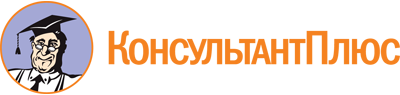 Федеральный закон от 16.07.1998 N 101-ФЗ
(ред. от 30.12.2021)
"О государственном регулировании обеспечения плодородия земель сельскохозяйственного назначения"Документ предоставлен КонсультантПлюс

www.consultant.ru

Дата сохранения: 09.02.2023
 16 июля 1998 годаN 101-ФЗСписок изменяющих документов(в ред. Федеральных законов от 10.01.2003 N 15-ФЗ,от 22.08.2004 N 122-ФЗ, от 23.07.2008 N 160-ФЗ, от 30.12.2008 N 309-ФЗ,от 30.12.2008 N 313-ФЗ, от 19.07.2011 N 248-ФЗ, от 28.12.2013 N 396-ФЗ,от 05.04.2016 N 104-ФЗ, от 27.12.2019 N 477-ФЗ, от 31.07.2020 N 308-ФЗ,от 30.12.2021 N 475-ФЗ)